Циклограмма процедур внутренней системы оценки  качества образованияМинистерство образования Иркутской области Государственное бюджетное профессиональное образовательное учреждение Иркутской области «Братский политехнический колледж»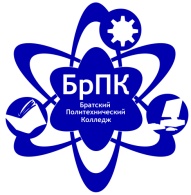 (ГБПОУ ИО «БрПК»)665726 г. Братск – 26, пр. Ленина, 48 а/я 1437тел./факс  (3953)  46-07-70 E-mail: brpk-bratsk@mail.ruУтверждаю: Директор   ГБПОУ  ИО  «БрПК»А.Э. ИшковаМинистерство образования Иркутской области Государственное бюджетное профессиональное образовательное учреждение Иркутской области «Братский политехнический колледж»(ГБПОУ ИО «БрПК»)665726 г. Братск – 26, пр. Ленина, 48 а/я 1437тел./факс  (3953)  46-07-70 E-mail: brpk-bratsk@mail.ruУтверждаю: Директор   ГБПОУ  ИО  «БрПК»А.Э. ИшковаМинистерство образования Иркутской области Государственное бюджетное профессиональное образовательное учреждение Иркутской области «Братский политехнический колледж»(ГБПОУ ИО «БрПК»)665726 г. Братск – 26, пр. Ленина, 48 а/я 1437тел./факс  (3953)  46-07-70 E-mail: brpk-bratsk@mail.ruУтверждаю: Директор   ГБПОУ  ИО  «БрПК»А.Э. Ишкова№№Вид деятельностиВид деятельностиОтветственные Ответственные январьянварьфевральфевральмартмартапрельапрельмаймайиюньОценка качества условий, обеспечивающих образовательный процессОценка качества условий, обеспечивающих образовательный процессОценка качества условий, обеспечивающих образовательный процессОценка качества условий, обеспечивающих образовательный процессОценка качества условий, обеспечивающих образовательный процессОценка качества условий, обеспечивающих образовательный процессОценка качества условий, обеспечивающих образовательный процессОценка качества условий, обеспечивающих образовательный процессОценка качества условий, обеспечивающих образовательный процессОценка качества условий, обеспечивающих образовательный процессОценка качества условий, обеспечивающих образовательный процессОценка качества условий, обеспечивающих образовательный процессОценка качества условий, обеспечивающих образовательный процессОценка качества условий, обеспечивающих образовательный процессОценка качества условий, обеспечивающих образовательный процессОценка качества условий, обеспечивающих образовательный процессОценка качества условий, обеспечивающих образовательный процесс11Проведение самообследованияПроведение самообследованияАдминистрацияАдминистрация22Выполнение государственного заданияВыполнение государственного заданияАдминистрацияАдминистрация33Выполнение годового календарного учебного графикаВыполнение годового календарного учебного графикаПредставитель руководства по качествуПредставитель руководства по качеству44Документооборот и нормативно-правовое обеспечениеДокументооборот и нормативно-правовое обеспечениеАдминистрацияАдминистрация55Результативность показателей программы модернизацииРезультативность показателей программы модернизацииСовет колледжаСовет колледжа66Ведение официального сайта КолледжаВедение официального сайта КолледжаАдминистрация, ПЦК, ЛМКАдминистрация, ПЦК, ЛМК77Кадровое обеспечение ОПКадровое обеспечение ОПАдминистрацияАдминистрация88Безопасность образовательного процессаБезопасность образовательного процессаАдминистрацияАдминистрация99Материально-техническое обеспеченность образовательного процессаМатериально-техническое обеспеченность образовательного процессаАдминистрацияАдминистрация1010 Комфортность обучения Комфортность обученияАдминистрацияАдминистрация1111Медицинское сопровождение и общественное питаниеМедицинское сопровождение и общественное питаниеСовет по качествуСовет по качеству№Вид деятельностиВид деятельностиОтветственные Ответственные январьянварьфевральфевральмартмартапрельапрельмаймайиюньиюньОценка качества образовательных результатовОценка качества образовательных результатовОценка качества образовательных результатовОценка качества образовательных результатовОценка качества образовательных результатовОценка качества образовательных результатовОценка качества образовательных результатовОценка качества образовательных результатовОценка качества образовательных результатовОценка качества образовательных результатовОценка качества образовательных результатовОценка качества образовательных результатовОценка качества образовательных результатовОценка качества образовательных результатовОценка качества образовательных результатовОценка качества образовательных результатовОценка качества образовательных результатов1Уровень проведения учебных занятийУровень проведения учебных занятийАдминистрацияСовет по качествуПредставитель руководства по качествуАдминистрацияСовет по качествуПредставитель руководства по качеству2Аттестация обучающихсяАттестация обучающихсяСовет по качествуПредставитель руководства по качествуСовет по качествуПредставитель руководства по качеству3Мониторинг достижений обучающихсяМониторинг достижений обучающихся№Вид деятельностиОтветственные январьфевральмартапрельмайиюньОценка качества образовательных процессовОценка качества образовательных процессовОценка качества образовательных процессовОценка качества образовательных процессовОценка качества образовательных процессовОценка качества образовательных процессовОценка качества образовательных процессовОценка качества образовательных процессовОценка качества образовательных процессов1 Соответствие  основных образовательных программ    требованиям  ФГОСАдминистрация Совет по качеству2 Соответствие  дополнительных  образовательных программ    запросам работодателей, обучающихся и их родителей (законных представителей) СМК Представитель руководства по качеству3Качество реализации образовательных программ ДПОСМК Представитель руководства по качеству4Качество внеурочной деятельностиСМК Представитель руководства по качеству5Предоставление данных для федерального мониторингаПредставитель руководства по качеству